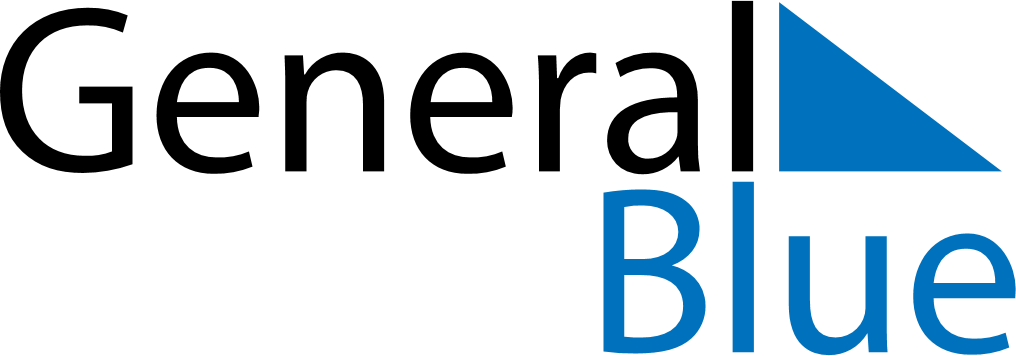 March 2025March 2025March 2025March 2025El SalvadorEl SalvadorEl SalvadorSundayMondayTuesdayWednesdayThursdayFridayFridaySaturday123456778Día de la Mujer910111213141415161718192021212223242526272828293031